Prot. n.: 011-18/2018Datum:  24.4.2018Z  A  P  I  S  N  I  K21.  redne seje Odbora za družbene dejavnosti,ki je bila v torek, 24. aprila 2018, s pričetkom ob 16.00 uri, v sejni sobi Občinskega sveta Občine Izola, na Kristanovem trgu 1 v Izoli.Prisotni člani: Deniz Ajse Altinoz, Matej Vatovec, Saša Glavaš, Ambra Šlosar Karbič, Marjetka PopovskiOdsotni člani: Romina Kralj, Vesna Hrovatin Pečarič, Manca Vadnjal in Martina SobanOstali prisotni: Marina Hrs, direktorica JZ MK Izola,Evgenij Komljanec, dr. med. spec. dent., direktor JZ ZD Izola,Katja Gombač Aver. mag.farm. v.d. direktorice JZ Obalne lekarne Koper,Pavlina Štok, JZ Obalne lekarne Koper;Zvonka Radojevič, direktorica JZ CKŠP Izola,Kristina Zelič, Vodja Urada za družbene dejavnosti Občine Izola,Iztok Škerlič, direktor JZ za spodbujanje podjetništva in razvojen projekte Občine Izola,Nina Kasal, prevajalka Občine Izola.Ker sta bili predsednica in podpredsednica odsotni, je sejo vodila članica Ambra Šlosar Karbič. Predsedujoča je ugotovila, da je Odbor za družbene dejavnosti sklepčen, saj je bilo prisotnih pet (5) od devetih (9) članov.Glede na to, da ni bilo razpravljavcev, je predsedujoča dala na glasovanje predlog dnevnega reda. Dnevni red:Potrditev zapisnika 20. redne seje Odbora za družbene dejavnosti z dne 27.3.2018;Javni zavod Mestna knjižnica Izola:Letno poročilo javnega zavoda Mestna knjižnica Izola za leto 2017,Program dela in razvoja javnega zavoda Mestna knjižnica Izola za leto 2018,Finančni načrt javnega zavoda Mestna knjižnica Izola za leto 2018;Javni zavod Zdravstveni dom Izola:Letno poročilo javnega zavoda Zdravstveni dom Izola za leto 2017,Program dela in razvoja javnega zavoda Zdravstveni dom Izola za leto 2018,Finančni načrt javnega zavoda Zdravstveni dom Izola za leto 2018;Javni zavod za lekarniško dejavnost Obalne lekarne Koper:Letno poročilo javnega zavoda Obalne lekarne Koper za leto 2017,Program dela in razvoja javnega zavoda Obalne lekarne Koper za leto 2018,Finančni načrt javnega zavoda za lekarniško dejavnost Obalne lekarne Koper za leto 2018;Javni zavod Center za kulturo, šport in prireditve Izola:Letno poročilo javnega zavoda Center za kulturo, šport in prireditve Izola za leto 2017,Program dela in razvoja javnega zavoda Center za kulturo, šport in prireditve Izola za leto 2018,Finančni načrt javnega zavoda Center za kulturo, šport in prireditve Izola za leto 2018;Javni zavod za spodbujanje podjetništva in razvojne projekte Občine Izola:Letno finančno in vsebinsko poročilo javnega zavoda za spodbujanje podjetništva in razvojne projekte Občine Izola za leto 2017,Program dela s finančnim načrtom javnega zavoda za spodbujanje podjetništva in razvojne projekte Občine Izola leto 2018;Razvojni načrt javnega zavoda za spodbujanje podjetništva in razvojne      projekte Občine Izola za obdobje 2018-2022.Predlog Odloka o spremembi Odloka o ustanovitvi Javnega zavoda za spodbujanje podjetništva in razvojne projekte Občine Izola, druga obravnava.Dnevni red je bil soglasno sprejet. Od 5 prisotnih članov Odbora za družbene dejavnosti se jih je 5 opredelilo, 5 jih je glasovalo za in nihče proti. K  točki 1 Potrditev zapisnika 20. redne seje Odbora za družbene dejavnosti z dne 27.3.2018Predsedujoča je odprla razpravo o zapisniku.Ker ni bilo razpravljavcev, je predsedujoča dala na glasovanje potrditev zapisnika 20. redne seje z dne 27. 3. 2018.Zapisnik je bil soglasno sprejet, od 5 prisotnih članov Odbora za družbene dejavnosti se jih je 5 opredelilo, 5 jih je glasovalo za, nihče proti.K  točki 2 Javni zavod Mestna knjižnica Izola:Letno poročilo javnega zavoda Mestna knjižnica Izola za leto 2017,Program dela in razvoja javnega zavoda Mestna knjižnica Izola za leto 2018,Finančni načrt javnega zavoda Mestna knjižnica Izola za leto 2018;Marina Hrs, direktorica JZ KM Izola je predstavila letno poročilo, program dela in razvoja ter finančni načrt JZ.Predsedujoča je odprla razpravo. Ker ni bilo razpravljavcev, je predsedujoča dala na glasovanje naslednje sklepe:SKLEPOdbor za družbene dejavnosti je obravnaval predlog sklepa o Letnem poročilu javnega zavoda Mestna knjižnica Izola za leto 2017 in ga predlaga Občinskemu svetu v obravnavo in sprejem v vednost.SKLEPOdbor za družbene dejavnosti je obravnaval predlog sklepa o Programu dela in razvoja javnega zavoda Mestna knjižnica Izola za leto 2018 in ga predlaga Občinskemu svetu v obravnavo in sprejem v vednost.SKLEPOdbor za družbene dejavnosti je obravnaval predlog sklepa o Finančnem načrtu javnega zavoda Mestna knjižnica Izola za leto 2018 in ga predlaga Občinskemu svetu v obravnavo in sprejem v vednost.Sklepi so bili soglasno sprejeti. Od 5 prisotnih članov Odbora za družbene dejavnosti se jih je 5 opredelilo, 5 jih je glasovalo za in nihče proti. K  točki  3Javni zavod Zdravstveni dom Izola:Letno poročilo javnega zavoda Zdravstveni dom Izola za leto 2017,Program dela in razvoja javnega zavoda Zdravstveni dom Izola za leto 2018,Finančni načrt javnega zavoda Zdravstveni dom Izola za leto 2018;Evgenij Komljanec, direktor JZ ZD Izola je predstavil letno poročilo, program dela in razvoja ter finančni načrt JZ.Predsedujoča je odprla razpravo. V razpravi so sodelovali: Marjetka Popovski in Evgenij Komljanec.Ker ni bilo več razpravljavcev, je predsedujoča dala na glasovanje naslednje sklepe:SKLEPOdbor za družbene dejavnosti je obravnaval predlog sklepa o Letnem poročilu javnega zavoda Zdravstveni dom Izola za leto 2017 in ga predlaga Občinskemu svetu v obravnavo in sprejem v vednost.SKLEPOdbor za družbene dejavnosti je obravnaval predlog sklepa o Programu dela in razvoja javnega zavoda Zdravstveni dom Izola za leto 2018 in ga predlaga Občinskemu svetu v obravnavo in sprejem v vednost.SKLEPOdbor za družbene dejavnosti je obravnaval predlog sklepa o Finančnem načrtu javnega zavoda Zdravstveni dom Izola za leto 2018 in ga predlaga Občinskemu svetu v obravnavo in sprejem v vednost.Sklepi so bili soglasno sprejeti. Od 5 prisotnih članov Odbora za družbene dejavnosti se jih je 5 opredelilo, 5 jih je glasovalo za in nihče proti. K  točki 4Javni zavod za lekarniško dejavnost Obalne lekarne Koper:Letno poročilo javnega zavoda za lekarniško dejavnost Obalne lekarne Koper za leto 2017,Program dela in razvoja javnega zavoda za lekarniško dejavnost Obalne lekarne Koper za leto 2018,Finančni načrt javnega zavoda za lekarniško dejavnost Obalne lekarne Koper za leto 2018;Katja Gombač Aver, v.d. direktorice JZ Obalne lekarne Koper je predstavila letno poročilo, program dela in razvoja ter finančni načrt JZ.Predsedujoča je odprla razpravo. V razpravi so sodelovali: Deniz Ajse Altinoz, Katja Gombač Aver, Marjetka Popovski in Ambra Šlosar Karbič.Ker ni bilo več razpravljavcev, je predsedujoča dala na glasovanje naslednje sklepe:SKLEPOdbor za družbene dejavnosti je obravnaval predlog sklepa o Letnem poročilu javnega zavoda za lekarniško dejavnost Obalne lekarne Koper za leto 2017 in ga predlaga Občinskemu svetu v obravnavo in sprejem v vednost.SKLEPOdbor za družbene dejavnosti je obravnaval predlog sklepa o Programu dela in razvoja javnega zavoda za lekarniško dejavnost Obalne lekarne Koper za leto 2018 in ga predlaga Občinskemu svetu v obravnavo in sprejem v vednost.SKLEPOdbor za družbene dejavnosti je obravnaval predlog sklepa o Finančnem načrtu javnega zavoda za lekarniško dejavnost Obalne lekarne Koper za leto 2018 in ga predlaga Občinskemu svetu v obravnavo in sprejem v vednost.Sklepi so bili soglasno sprejeti. Od 5 prisotnih članov Odbora za družbene dejavnosti se jih je 5 opredelilo, 5 jih je glasovalo za in nihče proti. K  točki 5Javni zavod Center za kulturo, šport in prireditve Izola:Letno poročilo javnega zavoda Center za kulturo, šport in prireditve Izola za leto 2017,Letni program dela in razvoja javnega zavoda Center za kulturo, šport in prireditve Izola za leto 2018, Finančni načrt javnega zavoda Center za kulturo, šport in prireditve Izola za leto 2018;Zvonka Radojevič, direktorica JZ CKŠP Izola je predstavila letno poročilo, program dela in razvoja ter finančni načrt JZ.Predsedujoča je odprla razpravo. V razpravi so sodelovali: Marjetka Popovski, Deniz Ajse Altinoz In Zvonka Radojevič.Ker ni bilo več razpravljavcev, je predsedujoča dala na glasovanje naslednje sklepe:SKLEPOdbor za družbene dejavnosti je obravnaval predlog sklepa o Letnem poročilu javnega zavoda Center za kulturo, šport in prireditve Izola za leto 2017 in ga predlaga Občinskemu svetu v obravnavo in sprejem v vednost.SKLEPOdbor za družbene dejavnosti je obravnaval predlog sklepa o Letnem programu dela in razvoja javnega zavoda Center za kulturo, šport in prireditve Izola za leto 2018 in  predlaga Občinskemu svetu, da nanj da soglasje.SKLEPOdbor za družbene dejavnosti je obravnaval predlog sklepa o Finančnem načrtu javnega zavoda Center za kulturo, šport in prireditve Izola za leto 2018 in ga predlaga Občinskemu svetu v obravnavo in sprejem v vednost.Sklepi so bili soglasno sprejeti. Od 5 prisotnih članov Odbora za družbene dejavnosti se jih je 5 opredelilo, 5 jih je glasovalo za in nihče proti. K  točki 6Javni zavod za spodbujanje podjetništva in razvojne projekte Občine Izola:Letno poročilo in vsebinsko poročilo Javnega zavoda za spodbujanje podjetništva in razvojne projekte Občine Izola za leto 2017,Program dela s finančnim načrtom Javnega zavoda za spodbujanje podjetništva in razvojne projekte Občine Izola leto 2018;Razvojni načrt javnega zavoda za spodbujanje podjetništva in razvojne projekte Občine Izola za obdobje 2018-2022. Iztok Škerlič, direktor JZ za spodbujanje podjetništva in razvojne projekte Občine Izola je predstavil letno in vsebinsko poročilo, program dela s finančnim načrtom in razvojni načrt JZ.Predsedujoča je odprla razpravo. Ker ni bilo razpravljavcev, je predsedujoča dala na glasovanje naslednje sklepe:SKLEPOdbor za družbene dejavnosti je obravnaval predlog sklepa o Letnem poročilu in vsebinskem poročilu Javnega zavoda za spodbujanje podjetništva in razvojne projekte Občine Izola za leto 2017 in predlaga Občinskemu svetu, da nanj da soglasje.SKLEPOdbor za družbene dejavnosti je obravnaval predlog sklepa o Programu dela s finančnim načrtom Javnega zavoda za spodbujanje podjetništva in razvojne projekte Občine Izola za leto 2018 in predlaga Občinskemu svetu, da nanj da soglasje.SKLEPOdbor za družbene dejavnosti je obravnaval predlog sklepa o Razvojnem načrtu Javnega zavoda za spodbujanje podjetništva in razvojne projekte Občine Izola za leto 2018 in predlaga Občinskemu svetu, da nanj da soglasje.Sklepi so bili soglasno sprejeti. Od 5 prisotnih članov Odbora za družbene dejavnosti se jih je 5 opredelilo, 5 jih je glasovalo za in nihče proti. K  točki 7Predlog Odloka o spremembi Odloka o ustanovitvi Javnega zavoda za spodbujanje podjetništva in razvojne projekte Občine Izola, druga obravnava.Iztok Škerlič, direktor JZ za spodbujanje podjetništva in razvojne projekte Občine Izola je predstavil predlog Odloka v drugi obravnavi.Predsedujoča je odprla razpravo. Ker ni bilo razpravljavcev, je predsedujoča dala na glasovanje naslednji sklep:SKLEPOdbor za družbene dejavnosti je obravnaval predlog Odloka o spremembi Odloka o ustanovitvi Javnega zavoda za spodbujanje podjetništva in razvojne projekte Občine Izola v drugi obravnavi in ga predlaga Občinskemu svetu v obravnavo in sprejem v drugi obravnavi.Sklep je bil soglasno sprejet. Od 5 prisotnih članov Odbora za družbene dejavnosti se jih je 5 opredelilo, 5 jih je glasovalo za in nihče proti. Predsedujoča je sejo zaključila ob 17.26 uri.Zapisala:Nina Kasal                                                                                                                                                                                                        P r e d s e d u j o č a                                                                                                  Ambra Šlosar Karbič, l.r.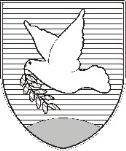 OBČINA IZOLA – COMUNE DI ISOLAOBČINSKI SVET – CONSIGLIO COMUNALEOdbor za družbene dejavnostiComitato per le attività socialiSončno nabrežje 8 – Riva del Sole 8	6310 Izola – IsolaTel: 05 66 00 100, Fax: 05 66 00 110E-mail: posta.oizola@izola.siWeb: http://www.izola.si/